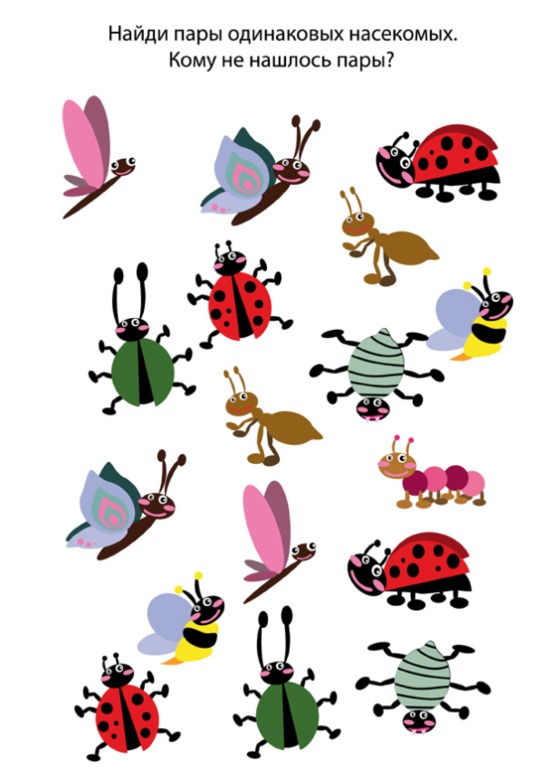 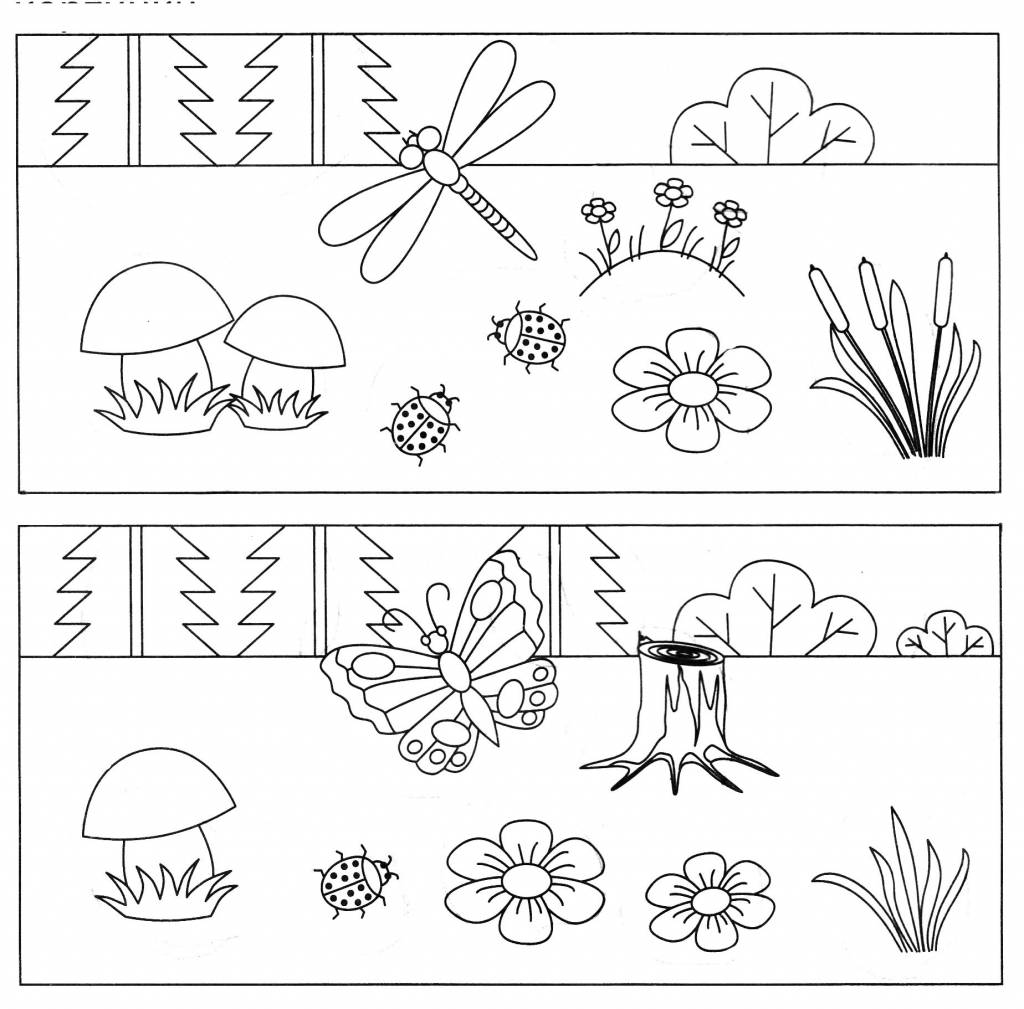 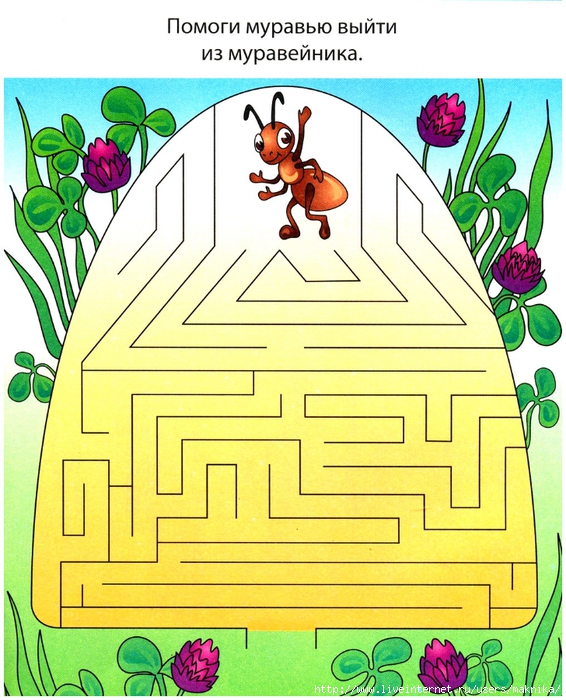 Что лишнее?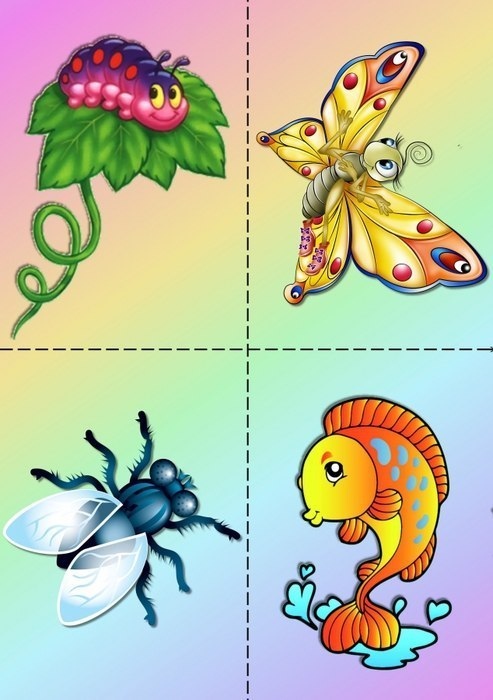 Найди насекомое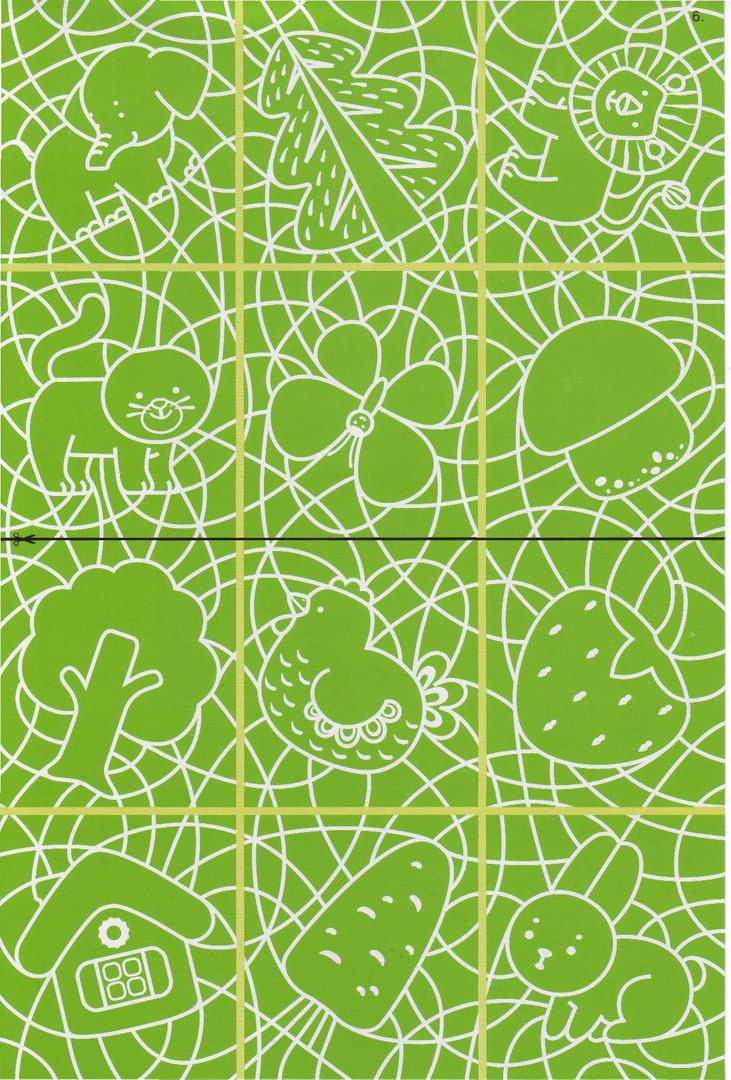 